ГОСУДАРСТВЕННОЕ БЮДЖЕТНОЕОБЩЕОБРАЗОВАТЕЛЬНОЕ УЧРЕЖДЕНИЕ САМАРСКОЙ ОБЛАСТИСРЕДНЯЯ ОБЩЕОБРАЗОВАТЕЛЬНАЯ ШКОЛА «ОБРАЗОВАТЕЛЬНЫЙЦЕНТР» ИМЕНИ ЗОЛОТАРЕВА ПЕТРА ИВАНОВИЧА с. ЛЕТНИКОВОМУНИЦИПАЛЬНОГО РАЙОНААЛЕКСЕЕВСКИЙ САМАРСКОЙ ОБЛАСТИ446650, Самарская область, Алексеевский район, с. Летниково, ул. З. Вобликова, 150Телефон: (84671) 4-71-21Факс: (84671) 4-71-53E-mail: b-sw@yandex.ruПРИКАЗ30.08.2017 г.	№ 62с. Летниково«Об организации учебно-воспитательного процесса в структурном подразделении ГБОУ СОШ с. Летниково в 2017-2018 учебном году»Для организации работы структурного подразделения ГБОУ СОШс. Летниково в 2017-2018 учебном году установить следующий режимработы:Установить следующий режим работы разновозрастной группы полный день (12-часовой)Группа функционирует в режиме 5 дневной рабочей недели.Прием детей: 7.00; зарядка: 8.30; завтрак: 9.00; занятия 9.30(продолжительность занятий 15-25 мин.). Обед: 12.00. Сон: 12.40-15.00.Полдник: 15.30.Ужин: 17.30-18.00. Уход домой – 18.00-19.00Установить следующую продолжительность рабочего времени для педагогических работников школы:воспитатель – 36 часовая рабочая неделя;помощник воспитателя – 18 часовая рабочая неделя.Возложить ответственность за содержание игровой комнаты и спального помещения согласно правилам техники безопасности, сохранность мебели, игровых пособий, игрушек, учебных пособий на воспитателей:- Галкину М.М. – воспитателя-Щавелеву М.Н. – помощника воспитателя.Утвердить учебный план на 2017-2018 учебный год, Сетку занятий.Утвердить следующий график дежурства для администрации школы: -понедельник, среда, пятница – директор школы Бакулина С.В; -вторник, четверг– Зубцова Н.Н.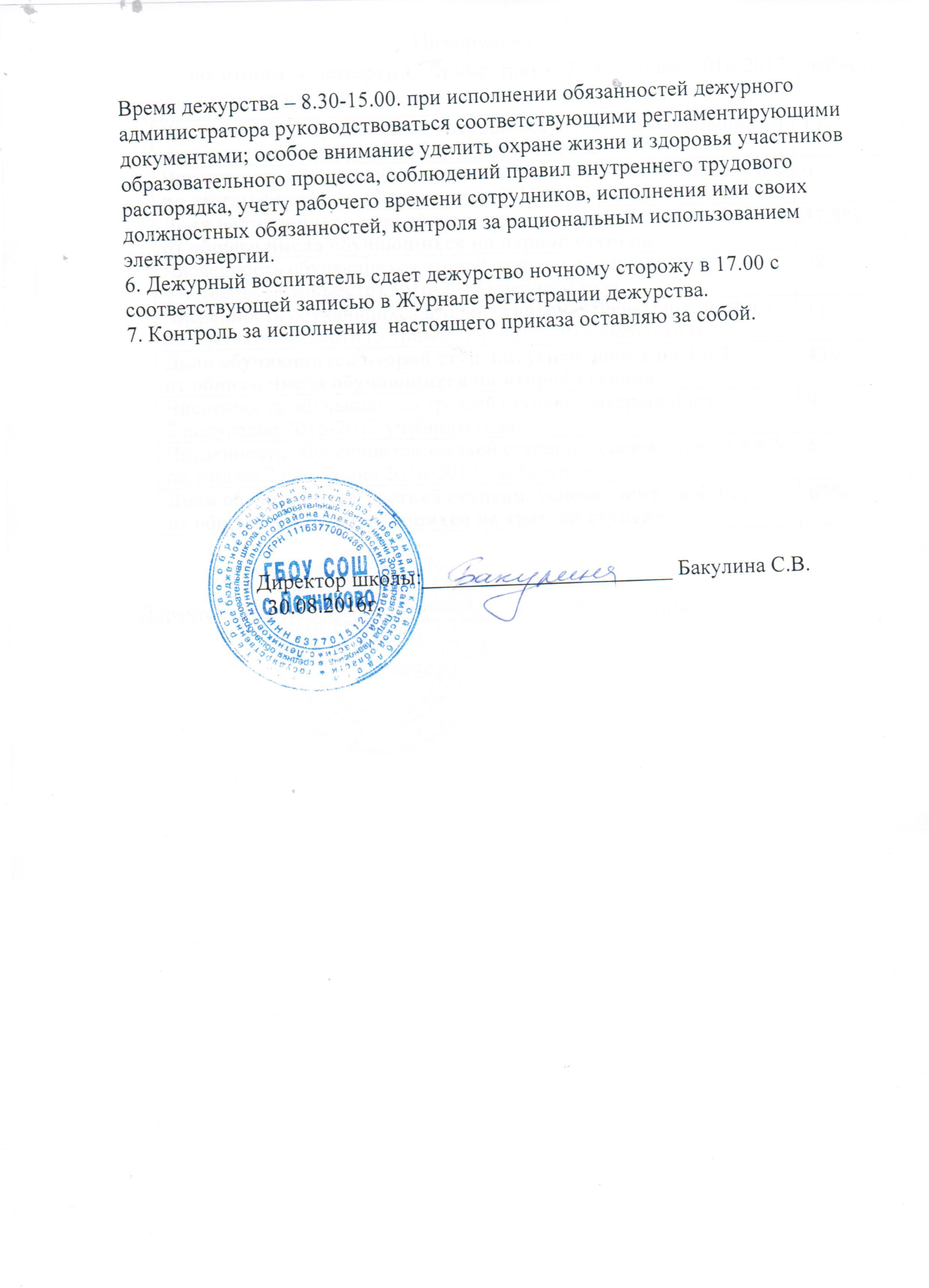 